                     PROPOSIÇÕES 03 – Vereador Airton Giacomini                     INDICAÇÃO – 001/2022Indico ao Excelentíssimo Senhor Prefeito Municipal, em conjunto com Secretaria Municipal de Esporte, Cultura e Lazer, que instale uma academia de saúde junto ao Morro da Corsan.MENSAGEM JUSTIFICATIVA:                           Senhor Presidente:            Senhores Vereadores:  Precisamos proporcionar uma melhor qualidade de vida a nossos munícipes, as academias de saúde são uma grande contribuição para melhora da saúde de nossa população.Assim a colocação de uma academia de saúde para os moradores do Morro da Corsan trará inúmeros benefícios aos moradores da região.Bom Retiro do Sul, de 11 outubro de 2022.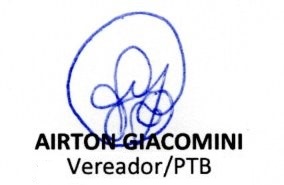 